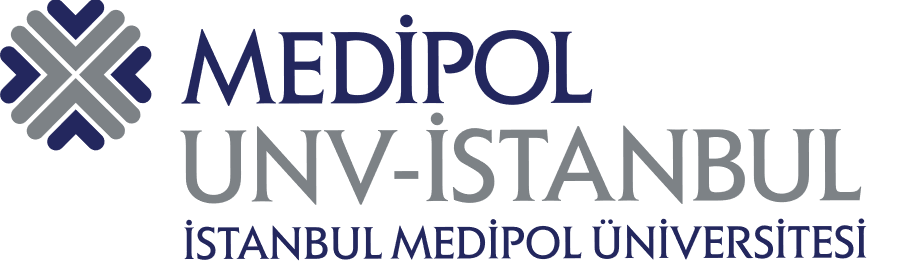                                    AKADEMİK PERSONEL MEMNUNİYET ANKETİBu anket İstanbul Medipol Üniversitesi Kalite Komisyonu-Kalite Akreditasyon Ofisi tarafından geliştirilmiştir. Anketin uygulanması, analizleri ve değerlendirilmesi yine aynı birim tarafından gerçekleştirilecektir. Anketin amacı kalite geliştirme süreçlerinde kullanmak amacıyla akademik personelimizin görüş ve düşüncelerini öğrenmektir. Ankette önce kişisel bilgileriniz, sonra da kalite süreçlerini değerlendirmenizle ilgili sorular bulunmaktadır. Kimliğiniz ile ilgili bir bilgi girmeyiniz. Her bir anket maddesinin karşısında memnuniyet derecelerinizi yansıtmanız için 5’li Likert şeklinde derecelendirmeler yer almaktadır. Lütfen maddeleri memnuniyet düzeyinize göre işaretleyiniz. Son kısımda ise görüş ve önerilerinizi ayrıca yazabilirsiniz.Ankette kişisel mahremiyetin korunması esastır.Desteğiniz için teşekkür ederiz.Kalite Komisyonu-Kalite Akreditasyon OfisiBÖLÜM 1: Kişisel Bilgiler (Bu bölümdeki bilgiler sadece istatistiksel amaçlar için kullanılacaktır.)Cinsiyet	       :   Kadın  ( )	Erkek ( )Yaş                                               : (Lütfen seçiniz…)Toplam Çalışma Süresi (Yıl)      :  Katılımcı işaretleyecek (1-40)İstanbul Medipol Üniversitesi Bünyesindeki Çalışma Süresi (Yıl) : Katılımcı işaretleyecek (1-13)	Eğitim Durumu (Son Mezun Olunan): Lisans (  )  Yüksek Lisans (  )   Doktora (  )Çalışma Yeri: MYO ( ),  Yüksekokul ( ), Fakülte ( ), Enstitü ( ), Araştırma Merkezi( ), Diğer ( )Bölümünüz/Programınız: (Lütfen seçiniz…)Yerleşke:  (Lütfen seçiniz…)BÖLÜM 1: Kişisel Bilgiler (Bu bölümdeki bilgiler sadece istatistiksel amaçlar için kullanılacaktır.)Cinsiyet	       :   Kadın  ( )	Erkek ( )Yaş                                               : (Lütfen seçiniz…)Toplam Çalışma Süresi (Yıl)      :  Katılımcı işaretleyecek (1-40)İstanbul Medipol Üniversitesi Bünyesindeki Çalışma Süresi (Yıl) : Katılımcı işaretleyecek (1-13)	Eğitim Durumu (Son Mezun Olunan): Lisans (  )  Yüksek Lisans (  )   Doktora (  )Çalışma Yeri: MYO ( ),  Yüksekokul ( ), Fakülte ( ), Enstitü ( ), Araştırma Merkezi( ), Diğer ( )Bölümünüz/Programınız: (Lütfen seçiniz…)Yerleşke:  (Lütfen seçiniz…)BÖLÜM 1: Kişisel Bilgiler (Bu bölümdeki bilgiler sadece istatistiksel amaçlar için kullanılacaktır.)Cinsiyet	       :   Kadın  ( )	Erkek ( )Yaş                                               : (Lütfen seçiniz…)Toplam Çalışma Süresi (Yıl)      :  Katılımcı işaretleyecek (1-40)İstanbul Medipol Üniversitesi Bünyesindeki Çalışma Süresi (Yıl) : Katılımcı işaretleyecek (1-13)	Eğitim Durumu (Son Mezun Olunan): Lisans (  )  Yüksek Lisans (  )   Doktora (  )Çalışma Yeri: MYO ( ),  Yüksekokul ( ), Fakülte ( ), Enstitü ( ), Araştırma Merkezi( ), Diğer ( )Bölümünüz/Programınız: (Lütfen seçiniz…)Yerleşke:  (Lütfen seçiniz…)BÖLÜM 1: Kişisel Bilgiler (Bu bölümdeki bilgiler sadece istatistiksel amaçlar için kullanılacaktır.)Cinsiyet	       :   Kadın  ( )	Erkek ( )Yaş                                               : (Lütfen seçiniz…)Toplam Çalışma Süresi (Yıl)      :  Katılımcı işaretleyecek (1-40)İstanbul Medipol Üniversitesi Bünyesindeki Çalışma Süresi (Yıl) : Katılımcı işaretleyecek (1-13)	Eğitim Durumu (Son Mezun Olunan): Lisans (  )  Yüksek Lisans (  )   Doktora (  )Çalışma Yeri: MYO ( ),  Yüksekokul ( ), Fakülte ( ), Enstitü ( ), Araştırma Merkezi( ), Diğer ( )Bölümünüz/Programınız: (Lütfen seçiniz…)Yerleşke:  (Lütfen seçiniz…)BÖLÜM 1: Kişisel Bilgiler (Bu bölümdeki bilgiler sadece istatistiksel amaçlar için kullanılacaktır.)Cinsiyet	       :   Kadın  ( )	Erkek ( )Yaş                                               : (Lütfen seçiniz…)Toplam Çalışma Süresi (Yıl)      :  Katılımcı işaretleyecek (1-40)İstanbul Medipol Üniversitesi Bünyesindeki Çalışma Süresi (Yıl) : Katılımcı işaretleyecek (1-13)	Eğitim Durumu (Son Mezun Olunan): Lisans (  )  Yüksek Lisans (  )   Doktora (  )Çalışma Yeri: MYO ( ),  Yüksekokul ( ), Fakülte ( ), Enstitü ( ), Araştırma Merkezi( ), Diğer ( )Bölümünüz/Programınız: (Lütfen seçiniz…)Yerleşke:  (Lütfen seçiniz…)BÖLÜM 1: Kişisel Bilgiler (Bu bölümdeki bilgiler sadece istatistiksel amaçlar için kullanılacaktır.)Cinsiyet	       :   Kadın  ( )	Erkek ( )Yaş                                               : (Lütfen seçiniz…)Toplam Çalışma Süresi (Yıl)      :  Katılımcı işaretleyecek (1-40)İstanbul Medipol Üniversitesi Bünyesindeki Çalışma Süresi (Yıl) : Katılımcı işaretleyecek (1-13)	Eğitim Durumu (Son Mezun Olunan): Lisans (  )  Yüksek Lisans (  )   Doktora (  )Çalışma Yeri: MYO ( ),  Yüksekokul ( ), Fakülte ( ), Enstitü ( ), Araştırma Merkezi( ), Diğer ( )Bölümünüz/Programınız: (Lütfen seçiniz…)Yerleşke:  (Lütfen seçiniz…)BÖLÜM 1: Kişisel Bilgiler (Bu bölümdeki bilgiler sadece istatistiksel amaçlar için kullanılacaktır.)Cinsiyet	       :   Kadın  ( )	Erkek ( )Yaş                                               : (Lütfen seçiniz…)Toplam Çalışma Süresi (Yıl)      :  Katılımcı işaretleyecek (1-40)İstanbul Medipol Üniversitesi Bünyesindeki Çalışma Süresi (Yıl) : Katılımcı işaretleyecek (1-13)	Eğitim Durumu (Son Mezun Olunan): Lisans (  )  Yüksek Lisans (  )   Doktora (  )Çalışma Yeri: MYO ( ),  Yüksekokul ( ), Fakülte ( ), Enstitü ( ), Araştırma Merkezi( ), Diğer ( )Bölümünüz/Programınız: (Lütfen seçiniz…)Yerleşke:  (Lütfen seçiniz…)BÖLÜM 1: Kişisel Bilgiler (Bu bölümdeki bilgiler sadece istatistiksel amaçlar için kullanılacaktır.)Cinsiyet	       :   Kadın  ( )	Erkek ( )Yaş                                               : (Lütfen seçiniz…)Toplam Çalışma Süresi (Yıl)      :  Katılımcı işaretleyecek (1-40)İstanbul Medipol Üniversitesi Bünyesindeki Çalışma Süresi (Yıl) : Katılımcı işaretleyecek (1-13)	Eğitim Durumu (Son Mezun Olunan): Lisans (  )  Yüksek Lisans (  )   Doktora (  )Çalışma Yeri: MYO ( ),  Yüksekokul ( ), Fakülte ( ), Enstitü ( ), Araştırma Merkezi( ), Diğer ( )Bölümünüz/Programınız: (Lütfen seçiniz…)Yerleşke:  (Lütfen seçiniz…)Aşağıdaki maddelerle ilgili derecelendirmenizi 1 (Kesinlikle Katılmıyorum) ile 5 (Kesinlikle Katılıyorum) arasında yapabilirsiniz. Eğer bir madde ile ilgili yeterli fikriniz yoksa, “Fikrim Yok” seçeneğini işaretleyebilirsiniz.Aşağıdaki maddelerle ilgili derecelendirmenizi 1 (Kesinlikle Katılmıyorum) ile 5 (Kesinlikle Katılıyorum) arasında yapabilirsiniz. Eğer bir madde ile ilgili yeterli fikriniz yoksa, “Fikrim Yok” seçeneğini işaretleyebilirsiniz.Aşağıdaki maddelerle ilgili derecelendirmenizi 1 (Kesinlikle Katılmıyorum) ile 5 (Kesinlikle Katılıyorum) arasında yapabilirsiniz. Eğer bir madde ile ilgili yeterli fikriniz yoksa, “Fikrim Yok” seçeneğini işaretleyebilirsiniz.Aşağıdaki maddelerle ilgili derecelendirmenizi 1 (Kesinlikle Katılmıyorum) ile 5 (Kesinlikle Katılıyorum) arasında yapabilirsiniz. Eğer bir madde ile ilgili yeterli fikriniz yoksa, “Fikrim Yok” seçeneğini işaretleyebilirsiniz.Aşağıdaki maddelerle ilgili derecelendirmenizi 1 (Kesinlikle Katılmıyorum) ile 5 (Kesinlikle Katılıyorum) arasında yapabilirsiniz. Eğer bir madde ile ilgili yeterli fikriniz yoksa, “Fikrim Yok” seçeneğini işaretleyebilirsiniz.Aşağıdaki maddelerle ilgili derecelendirmenizi 1 (Kesinlikle Katılmıyorum) ile 5 (Kesinlikle Katılıyorum) arasında yapabilirsiniz. Eğer bir madde ile ilgili yeterli fikriniz yoksa, “Fikrim Yok” seçeneğini işaretleyebilirsiniz.BÖLÜM 2: Memnuniyet Değerlendirme Kriterleri12345  Kurumsal HizmetlerKesinlikle KatılmıyorumKatılmıyorumKısmen KatılıyorumKatılıyorumKesinlikle KatılıyorumFikrim Yok1Birimimin yöneticilerine kolayca ulaşırım.2İşimle ilgili sorunları yöneticilerimle rahatça paylaşabilirim.3Önerilerim dikkate alınır.4Üniversitemizin performans değerlendirme ölçütleri uygundur.5Üniversite akademik personele kariyer geliştirme fırsatları sunar.6Üniversitemizin akademik personel için sunduğu değişim programları (ERASMUS vb.) yeterli düzeydedir.7Kurum içi iletişim yeterli düzeydedir.8Birimimizdeki akademik kadro sayısı yeterlidir.9 Görev, yetki ve sorumluluk tanımlarım açık olarak belirlenmiştir.10 Görev, yetki ve sorumluluklar dengeli dağıtılmıştır.HİZMETLERDEN MEMNUNİYET11Çalıştığım fiziksel mekân çalışmaya uygundur.12Üniversitemizin temizlik hizmetlerinden memnunum.13Üniversitenin yemekhane başta olmak üzere yeme-içme hizmetinden memnunum.14Medipol sağlık grubunun verdiği sağlık hizmetlerini yeterli buluyorum.15Üniversitemizin sağladığı güvenlik hizmetlerinden memnunum.16Üniversitemizin sağladığı ulaşım hizmetinden memnunum.17Üniversitemizin otopark düzenlemelerinden memnunum.18Üniversitemizin teknik destek yardımcı hizmetlerinden memnunum.19Üniversitemizin MEBİS sisteminden memnunum. 20Üniversitemizin Bilgi Teknolojileri (BT Destek) Daire Başkanlığının hizmetlerinden memnunum.21Üniversitemizin yerleşke içerisindeki internet erişim olanaklarından memnunum.22Üniversitemizin sağladığı sosyal etkinliklerden memnunum.23Üniversitemizin Sağlık, Kültür ve Spor (SKS) Daire Başkanlığının sağladığı hizmetlerden memnunum.24Üniversitemiz Kalite Komisyonu ve Kalite Akreditasyon Ofisi çalışmalarından memnunumBİLİMSEL ARAŞTIRMA VE GELİŞTİRME FAALİYETLERİ25Üniversitemiz araştırma ve yayın yapabilmek için yeterli zaman ayrılmasına olanak sağlamaktadır.26Üniversitemizin araştırma geliştirme ve bilimsel faaliyetlere vermiş olduğu destekler yeterlidir.27Üniversitemiz kütüphane hizmetlerinden memnunum.28Üniversitemizin Teknoloji Transfer Ofisi (TTO) hizmetlerinden memnunum.EĞİTİM-ÖĞRETİM FAALİYETLERİ29Üniversitemizde eğitici eğitimleri yeterlidir.30Üniversitemizin programlarına kabul edilen öğrenci kontenjanları uygun sayıdadır.31Üniversitemizin Sürekli Eğitim Merkezi'nin (SEM) sağladığı hizmetlerden memnunum.32Öğretim elemanı başına düşen öğrenci sayısı uygundur.33Üniversitemizin eğitim-öğretim faaliyetleri ile ilgili sağlanan donanım, araç ve gereç desteği yeterlidir.34Üniversitemizin uzaktan eğitim faaliyetleri yeterlidir.35Uluslararası öğrenci değişim programları yeterlidir.36Üniversitemizin İngilizce Hazırlık Programı yeterli düzeydedir.37Hedeflenen program çıktıları ile verilen ders çıktıları uygundur.38Programlarda uygulanan ölçme değerlendirme etkinliği yeterlidir.KURUMSAL AİDİYET 39Üniversitemizin bir çalışanı olmaktan memnunum.40Performans ve başarılarım yöneticilerim tarafından yeterince takdir edilir.41Bu kurumda en az diğer akademisyenler kadar saygı görürüm.42Bu kurumda gerçek anlamda kendim olabiliyorum.43Buradaki insanlar iyi işler yapabileceğimi bilir.44İşimi kaybetme endişesi duymuyorum.45Birimdeki iş süreçleri değerleriyle birlikte yürütülmektedir.  46Birimdeki çatışmalar uzlaşmayla çözülmektedir.47Farklı birimlerde çalışanlarla birlikte iş yapmaktan memnum olurum.48Birimde iş yapma biçimimiz değişime açık olacak şekilde esnektir.49Birim faaliyetleri planlanırken paydaşların istek ve önerileri dikkate alınmaktadır.50Birimimde iş süreçleriyle ilgili yeni bilgiler öğrenmem için fırsat verilir.51Birimimiz amaçlarını birim çalışanları içselleştirmiştir.52Birim yöneticisinin verdiği görevleri benimser ve en iyi şekilde yapmaya çalışırım.53Birim yöneticisi, karar alma süreçlerinde fikrimi sorar ve belli ölçüde sürece dahil eder.54Kurumun uzun dönemli bir iş programı ve belli bir gelişim planı mevcuttur.55Üniversitenin diğer yükseköğretim kurumları ile olan ilişkileri yeterli düzeydedir.56Çalıştığım birimin dış paydaşlarla ilişkileri yeterli düzeydedir. BÖLÜM 3: Ek olarak iletmek istedikleriniz BÖLÜM 3: Ek olarak iletmek istedikleriniz BÖLÜM 3: Ek olarak iletmek istedikleriniz BÖLÜM 3: Ek olarak iletmek istedikleriniz BÖLÜM 3: Ek olarak iletmek istedikleriniz BÖLÜM 3: Ek olarak iletmek istedikleriniz BÖLÜM 3: Ek olarak iletmek istedikleriniz BÖLÜM 3: Ek olarak iletmek istedikleriniz